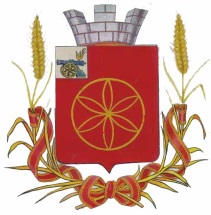 РУДНЯНСКОЕ РАЙОННОЕ ПРЕДСТАВИТЕЛЬНОЕ СОБРАНИЕРЕШЕНИЕот «26» января 2018г.                                                                                                  № 276В соответствии с Федеральным законом от 06.10.2003 № 131-ФЗ «Об общих принципах организации местного самоуправления в Российской Федерации», Уставом муниципального образования Руднянский район Смоленской области, Руднянское районное представительное Собрание РЕШИЛО:1. Одобрить проект решения Руднянского районного представительного Собрания «О внесении изменений в Устав муниципального образования Руднянский район Смоленской области».2. Направить проект решения Руднянского районного представительного Собрания «О внесении изменений в Устав муниципального образования Руднянский район Смоленской области» для рассмотрения на публичных слушаниях.Глава муниципального образования           	Председатель РуднянскогоРуднянский район Смоленской                    	районного представительного области                                                             	Собрания__________________Ю.И. Ивашкин                _______________ Л.Н. ДиваковаРУДНЯНСКОЕ РАЙОННОЕ ПРЕДСТАВИТЕЛЬНОЕ СОБРАНИЕРЕШЕНИЕот «»  2018г.                                                                                                № В целях приведения Устава муниципального образования Руднянский район Смоленской области в соответствие с нормами Федерального закона от 06.10.2003  № 131-ФЗ «Об общих принципах организации местного самоуправления в Российской Федерации» (включая изменения), закона Смоленской области от 31.03.2009 № 9-з «О гарантиях осуществления полномочий депутата, члена выборного органа местного самоуправления, выборного должностного лица местного самоуправления в Смоленской области» (включая изменения), Руднянское районное представительное Собрание РЕШИЛО:1. Внести в Устав муниципального образования Руднянский район Смоленской области следующие изменения:1) в части 3 статьи 5 слова «рекреационные земли» заменить словами «земли рекреационного назначения»;2) часть 4 статьи 6 изложить в следующей редакции:«4. Объединение двух и более муниципальных районов, не влекущее изменение границ иных муниципальных образований, осуществляется с учетом мнения населения, выраженного представительными органами каждого из объединяемых муниципальных образований.»;3) в части 1 статьи 7:а) в пункте 11 слова «организация отдыха детей в каникулярное время» заменить словами «осуществление в пределах своих полномочий мероприятий по обеспечению организации отдыха детей в каникулярное время, включая мероприятия по обеспечению безопасности их жизни и здоровья»;б) дополнить пунктом 39 следующего содержания:«39) полномочия в сфере стратегического планирования, предусмотренные Федеральным законом от 28 июня 2014 года N 172-ФЗ «О стратегическом планировании в Российской Федерации».»;4) в части 1 статьи 7.1:а) пункт 12 изложить в следующей редакции:«12) создание условий для организации проведения независимой оценки качества условий оказания услуг организациями в порядке и на условиях, которые установлены федеральными законами, а также применение результатов независимой оценки качества условий оказания услуг организациями при оценке деятельности руководителей подведомственных организаций и осуществление контроля за принятием мер по устранению недостатков, выявленных по результатам независимой оценки качества условий оказания услуг организациями, в соответствии с федеральными законами;»;б) дополнить пунктом 14 следующего содержания:«14) оказание содействия развитию физической культуры и спорта инвалидов, лиц с ограниченными возможностями здоровья, адаптивной физической культуры и адаптивного спорта.»;5) в статье 14:а) наименование статьи изложить в следующей редакции:«Статья 14. Публичные слушания, общественные обсуждения»;б) в части 3: - пункт 1 изложить в следующей редакции:«1) проект Устава муниципального образования, а также проект муниципального нормативного правового акта о внесении изменений и дополнений в данный Устав, кроме случаев, когда в Устав муниципального образования вносятся изменения в форме точного воспроизведения положений Конституции Российской Федерации, федеральных законов, Устава Смоленской области или областного закона в целях приведения данного Устава в соответствие с этими нормативными правовыми актами.»;- дополнить пунктом 2.1 следующего содержания:«2.1) проект стратегии социально-экономического развития муниципального образования;»;- пункт 3 признать утратившим силу;в) в части 5 слова «Порядок организации и проведение публичных слушаний» заменить словами «Порядок организации и проведение публичных слушаний по проектам и вопросам, указанным в части 3 настоящей статьи,»;г) часть 6 изложить в следующей редакции: «6. По проектам генеральных планов, проектам правил землепользования и застройки, проектам планировки территории, проектам межевания территории, проектам правил благоустройства территорий, проектам, предусматривающим внесение изменений в один из указанных утвержденных документов, проектам решений о предоставлении разрешения на условно разрешенный вид использования земельного участка или объекта капитального строительства, проектам решений о предоставлении разрешения на отклонение от предельных параметров разрешенного строительства, реконструкции объектов капитального строительства, вопросам изменения одного вида разрешенного использования земельных участков и объектов капитального строительства на другой вид такого использования при отсутствии утвержденных правил землепользования и застройки проводятся общественные обсуждения или публичные слушания, порядок организации и проведения которых определяется нормативным правовым актом районного представительного Собрания с учетом положений законодательства о градостроительной деятельности.»;6) в части 2 статьи 21:а) пункт 4 изложить в следующей редакции:«4) утверждение стратегии социально-экономического развития муниципального образования;»;б) дополнить пунктом 12 следующего содержания:«12) утверждение правил благоустройства территории муниципального образования.»;7) пункт 1 части 6 статьи 22.1 изложить в следующей редакции:«1) заниматься предпринимательской деятельностью лично или через доверенных лиц, участвовать в управлении коммерческой организацией или в управлении некоммерческой организацией (за исключением участия в управлении Совета муниципальных образований Смоленской области, иных объединений муниципальных образований, политической партией, участия в съезде (конференции) или общем собрании иной общественной организации, жилищного, жилищно-строительного, гаражного кооперативов, садоводческого, огороднического, дачного потребительских кооперативов, товарищества собственников недвижимости), кроме случаев, предусмотренных федеральными законами, и случаев, если участие в управлении организацией осуществляется в соответствии с законодательством Российской Федерации от имени органа местного самоуправления;»;8) в статье 23.1:а) пункт 5 части 1 изложить в следующей редакции:«5) денежная компенсация расходов, связанных с осуществлением полномочий, в порядке, установленном решением районного представительного Собрания;»;б) пункт б части 2 изложить в следующей редакции:«б) денежная компенсация расходов, связанных с осуществлением полномочий, в порядке, установленном решением районного представительного Собрания;»;9)  статью 24 дополнить частью 1.1 следующего содержания:«1.1. Полномочия депутата прекращаются досрочно в случае несоблюдения ограничений, установленных Федеральным законом «Об общих принципах организации местного самоуправления в Российской Федерации».»;10) в статье 25:а) часть 7 изложить в следующей редакции:«7. Глава муниципального образования должен соблюдать ограничения, запреты, исполнять обязанности, которые установлены Федеральным законом от 25 декабря 2008 года N 273-ФЗ «О противодействии коррупции», Федеральным законом от 3 декабря 2012 года N 230-ФЗ «О контроле за соответствием расходов лиц, замещающих государственные должности, и иных лиц их доходам», Федеральным законом от 7 мая 2013 года N 79-ФЗ «О запрете отдельным категориям лиц открывать и иметь счета (вклады), хранить наличные денежные средства и ценности в иностранных банках, расположенных за пределами территории Российской Федерации, владеть и (или) пользоваться иностранными финансовыми инструментами».»;б) часть 12 изложить в следующей редакции«12. В случае временного отсутствия или досрочного прекращения полномочий Главы муниципального образования либо применения к нему по решению суда мер процессуального принуждения в виде заключения под стражу или временного отстранения от должности Главы муниципального образования его полномочия временно осуществляет первый заместитель (заместитель) Главы муниципального образования.»;9) в статье 26:а) пункт 5 части 1 изложить в следующей редакции:«5) денежная компенсация расходов, связанных с осуществлением полномочий, в порядке, установленном решением районного представительного Собрания;»;10) в пункте 11.1 части 1 статьи 28 слова «организация отдыха детей в каникулярное время» заменить словами «осуществление в пределах своих полномочий мероприятий по обеспечению организации отдыха детей в каникулярное время, включая мероприятия по обеспечению безопасности их жизни и здоровья»;б) часть 1.1 признать утратившим силу;11) в части 2 статьи 31:а) третий абзац изложить в следующей редакции:«Проект Устава муниципального образования, проект решения районного представительного Собрания о внесении изменений и дополнений в Устав муниципального образования не позднее чем за 30 дней до дня рассмотрения вопроса о принятии Устава муниципального образования, внесении изменений и дополнений в Устав муниципального образования подлежат официальному опубликованию (обнародованию) с одновременным опубликованием (обнародованием) установленного решением районного представительного Собрания порядка учета предложений по проекту указанного Устава, проекту указанного решения, а также порядка участия граждан в его обсуждении. Не требуется официальное опубликование (обнародование) порядка учета предложений по проекту решения районного представительного Собрания о внесении изменений и дополнений в Устав муниципального образования, а также порядка участия граждан в его обсуждении в случае, когда в Устав муниципального образования вносятся изменения в форме точного воспроизведения положений Конституции Российской Федерации, федеральных законов, Устава Смоленской области или областных законов в целях приведения данного Устава в соответствие с этими нормативными правовыми актами.»;б) дополнить абзацем следующего содержания:«Приведение Устава муниципального образования в соответствие с федеральным законом, областным законом осуществляется в установленный этими законодательными актами срок. В случае если федеральным законом, областным законом указанный срок не установлен, срок приведения Устава муниципального образования в соответствие с федеральным законом, областным законом определяется с учетом даты вступления в силу соответствующего федерального закона, областного закона, необходимости официального опубликования (обнародования) и обсуждения на публичных слушаниях проекта муниципального правового акта о внесении изменений и дополнений в Устав муниципального образования, учета предложений граждан по нему, периодичности заседаний представительного органа муниципального образования, сроков государственной регистрации и официального опубликования (обнародования) такого муниципального правового акта и, как правило, не должен превышать шесть месяцев.»;12) абзац второй части 1 статьи 32 изложить в следующей редакции:«2. Муниципальные нормативные правовые акты, затрагивающие права, свободы и обязанности человека и гражданина, устанавливающие правовой статус организаций, учредителем которых выступает муниципальное образование, а также соглашения, заключаемые между органами местного самоуправления, вступают в силу после их официального опубликования (обнародования).».2. Настоящее решение вступает в силу со дня официального опубликования в газете «Руднянский голос» после государственной регистрации в Управлении Министерства юстиции Российской Федерации по Смоленской области.Глава муниципального образования           	Председатель РуднянскогоРуднянский район Смоленской                    	районного представительного области                                                             	Собрания__________________Ю.И. Ивашкин                _______________ Л.Н. ДиваковаО рассмотрении проекта решения Руднянского районного представительного Собрания «О внесении изменений в Устав муниципального образования Руднянский район Смоленской области»О внесении изменений в Устав муниципального образования Руднянский район Смоленской области